金隅集团2022届校园招聘金遇良才隅众不同集团简介北京金隅集团股份有限公司定位于“以绿色建材和现代都市服务业为核心的世界一流产业集团”，是以“新型绿色环保建材制造、贸易及服务，房地产业”为主业的市属大型国有控股产业集团和A+H整体上市公司，位列中国企业500强、中国企业效益200佳和全国企业盈利能力100强。金隅集团积极服务首都“四个中心”建设、融入京津冀协同发展、推动供给侧结构性改革等方面取得历史性新成就。先后重组河北冀东集团，控股天津建材集团，率先实现建材行业京津冀协同发展；依托京津冀核心区域，各产业协同发展、经营质量和效益稳步提高，主营业务已延伸至全国23个省市区及境外多个城市。集团以科技创新为核心引擎，着力打造科技创新综合体和科技创新生态圈。集团先后荣获“中国绿色建筑装饰产业示范基地”“中国绿色建筑精品生产（采购）基地”“全国企业文化示范基地”“中华环境奖””全国五一劳动奖状““北京十大影响力企业”“北京影响力京津冀协同发展大奖＂等殊荣。金隅集团将在北京市委市政府和市国资委的坚强领导下，以习近平新时代中国特色社会主义思想为指导，坚持“整合发展、契合发展、创新发展、高质量发展”战略理念，抢抓机遇、稳中求进、顺势而为、实干兴企、志在一流，发挥产业链优势，强化核心竞争力，向着打造国际一流产业集团、进入世界500强的宏伟目标接续奋斗。集团“四个发展”战略理念整合发展  契合发展  创新发展  高质量发展集团综合排名第98位——2021年《财富》中国500强第174位——2021中国企业500强第65位——2021中国战略性新兴产业领军企业100强第75位——2021中国制造业企业500强第65位——2021年中国500最具价值品牌第3位——2020中国建材企业500强企业文化干事文化：想干事 会干事 干成事 不出事 好共事核心价值观：信用 责任 尊重人才理念：干事有平台 创新有机遇 发展有空间 贡献有回报1+7+X组织架构金隅集团二级集团公司唐山冀东水泥股份有限公司金隅冀东（唐山）混凝土环保科技集团有限公司冀东发展集团有限责任公司北京金隅新型建材产业化集团有限公司北京金隅地产开发集团有限公司北京金隅投资物业管理集团有限公司天津市建筑材料集团（控股）有限公司金融：北京金隅财务有限公司科技：北京建筑材料科学研究总院有限公司人才：北京京才人才开发中心有限公司教育：中国共产党北京建筑材料集团总公司委员会党校主要招聘专业类别环境类、法学类、化学类、经济学类、计算机类、经济与贸易类、工商管理类、材料类、机械类、土建类、电气类、设计学类、管理工程类、电子与信息类毕业时间境内高校毕业生：2022年1月-2022年7月    境外高校毕业生：2021年8月-2022年7月简历投递通道PC端登录网址投递简历：https://www.hotjob.cn/wt/BBMG/web/index/campus手机端扫描二维码投递简历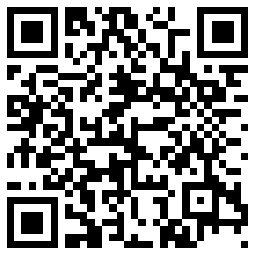 了解集团更多资讯请扫描金隅集团二维码 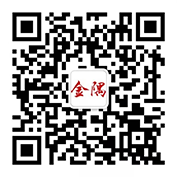 https://wecruit.hotjob.cn/SU5ff675009b0d78e6f42980b5/mb/position/campus